Domácí úkoly od 11. 1. 20216.A OBČANSKÁ VÝCHOVA – Z přílohy v PDF vypište d sešitu, které příklady jsou morální (viz. minulá látka). Hotovou práci mi odevzdávejte nejpozději do začátku příštího týdne.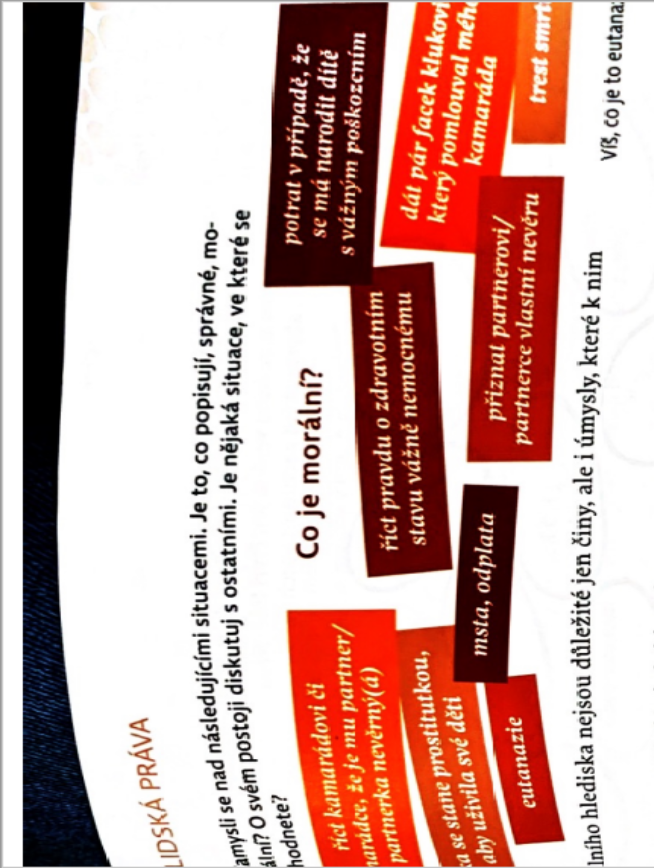 